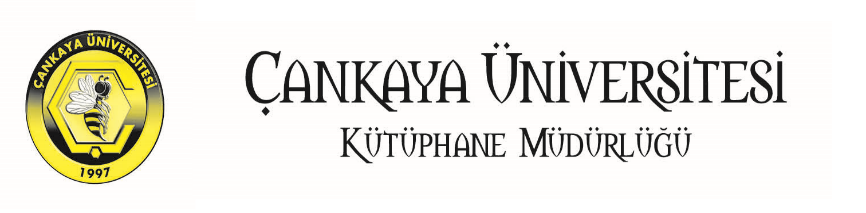 


ÖDÜNÇ ALMAİADEMarka ve ModelAdetBarkod No ve Seri No Sony VPL DX221 / (7037608 927 S)11900016000008
S01-7037586-MProjeksiyon el çantası (Siyah) , Kılıf (Beyaz)1Projeksiyon Kontrol ListesiOnayNotlarÇalışır durumdaFiziksel olarak sağlamElektrik geliyorEkipmanlarda (kablolar, kumanda, taşıma çantası ve kılıf) sorun yokLens ve görüntü aktarımı çalışıyorOnaylayan Kütüphane Personeli Ad / Soyad:İmza:	Tarih:Onaylayan Kütüphane Personeli Ad / Soyad:İmza:	Tarih:Onaylayan Kütüphane Personeli Ad / Soyad:İmza:	Tarih:Kullanıcı Adı / Soyadı:
TC / Öğrenci no:İmza:	Tarih:Kullanıcı Adı / Soyadı:
TC / Öğrenci no:İmza:	Tarih:Kullanıcı Adı / Soyadı:
TC / Öğrenci no:İmza:	Tarih:Projeksiyon Kontrol ListesiOnayNotlarÇalışır durumdaFiziksel olarak sağlamElektrik geliyorEkipmanlarda (kablolar, kumanda, taşıma çantası ve kılıf) sorun yokLens ve görüntü aktarımı çalışıyorOnaylayan Kütüphane Personeli Ad / Soyad:İmza:	Tarih:Onaylayan Kütüphane Personeli Ad / Soyad:İmza:	Tarih:Onaylayan Kütüphane Personeli Ad / Soyad:İmza:	Tarih:Kullanıcı Adı / Soyadı:
TC / Öğrenci no:İmza:	Tarih:Kullanıcı Adı / Soyadı:
TC / Öğrenci no:İmza:	Tarih:Kullanıcı Adı / Soyadı:
TC / Öğrenci no:İmza:	Tarih: